MINISTÉRIO DA EDUCAÇÃO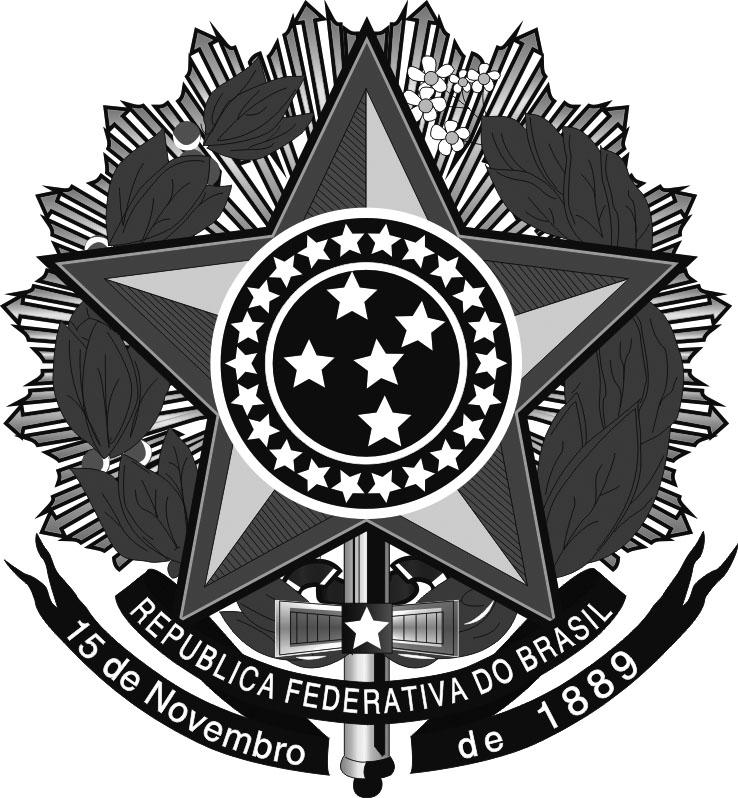 Secretaria de Educação Profissional e TecnológicaInstituto Federal de Educação, Ciência e Tecnologia do Rio Grande do SulDOCUMENTO DE FORMALIZAÇÃO DA DEMANDA DE AQUISIÇÃO/ CONTRATAÇÃO IN SEGES/ME  58/2022DADOS DA ÁREA REQUISITANTE:CAMPUS/REITORIA:Setor Demandante: Nome de Contato:Telefone e e-mail do contato: DEFINIÇÃO DA DEMANDA:Descrição:Quantidade:Nº do DFD do item cadastrado no PCA/PGC:  é encontrando através do link: https://docs.google.com/spreadsheets/d/1QVyPYXGvhr_QsQPrSirxtvnzQa-fkx28fkL-DilTwsc/edit#gid=1342959886JUSTIFICATIVA DA NECESSIDADE DA AQUISIÇÃO/ CONTRATAÇÃO manifestando também sobre a essencialidade e o interesse público para os fins previstos no art. 3º do Decreto nº 8.540/2015:LOCAL de prestação do serviço ou de entrega do bem: PREVISÃO DE DATA em que deve ser iniciada a prestação do serviço ou bem entregue: AÇÃO DO PLANO DE AÇÃO OU OBJETIVO ESTRATÉGICO DO PDI com o qual a contratação está alinhada:INDICAÇÃO DOS SERVIDORES DA ÁREA REQUISITANTE PARA A EQUIPE DE PLANEJAMENTO DA CONTRATAÇÃO, contendo nome, SIAPE e e-mail:CIÊNCIA E DE ACORDO:Nome, SIAPE e Portaria de designação da Autoridade Competente da área requisitante(RETIRAR OS ITENS 9 E 10 CASO A DEMANDA JÁ ESTEJA PREVISTA NO PCA/PGC DO ANO VIGENTE)JUSTIFICATIVA DE INCLUSÃO/ALTERAÇÃO TARDIA DE DEMANDA DO PCA - Plano de Contratações Anual/ PGC (Decreto nº 10.947/2022), por item: APROVAÇÃO DA INCLUSÃO/ALTERAÇÃO DA DEMANDA DO PCA 20__.Nome e Portaria de designação da Autoridade Competente de aprovação do PCA